University of Larbi Ben M'Hidi Oum El Bouaghi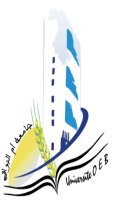 جامعة العربي بن مهيدي أم البواقي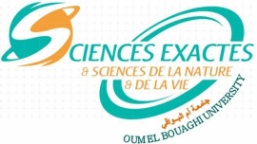 Faculty of Exact Sciences and Natural and Life Sciencesكلية العلوم الدقيقة والعلوم الطبيعية والحياة                       Department of Natural and Life Sciencesقسم العلوم الطبيعية والحياة                Exam consultation program for M1 parasitology  Sunday 28Monday 29Tuesday 308-9.309.30-11Parasitologie généraleBoussaâdaZootaxie parasitairesabdessemedTechniques de diagnostic des maladies parasitaires Ammi11-12.30Outils de biologie moléculaireMazzouzEnglais scientifiqueM.Ounes12.30-14Eco-biologie des vecteursM.Medjoudj14-15.30